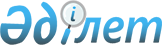 О внесении изменений в постановление Правительства Республики Казахстан от 10 мая 2001 года N 614Постановление Правительства Республики Казахстан от 13 марта 2003 года N 242      Правительство Республики Казахстан постановляет: 

      1. Внести в постановление  Правительства Республики Казахстан от 10 мая 2001 года N 614 "О некоторых вопросах развития эталонной базы единиц величин Республики Казахстан" следующие изменения: 

      в Программе развития эталонной базы единиц величин Республики Казахстан на 2001-2003 годы, утвержденной указанным постановлением: 

      раздел 6. "Необходимые ресурсы и источники их финансирования" изложить в следующей редакции: 

      "6. Необходимые ресурсы и источники их финансирования 

      Финансирование программы осуществляется за счет средств республиканского бюджета, в том числе по годам: на 2001 год - 105,8 млн. тенге, на 2002 год - 110,988 млн. тенге, на 2003 год - 248,879 млн. тенге"; 

      раздел 8. "План мероприятий по реализации программы развития эталонной базы единиц величин Республики Казахстан на 2001-2003 годы" изложить согласно приложению к настоящему постановлению. 

      2. Настоящее постановление вступает в силу со дня подписания.       Премьер-Министр 

      Республики Казахстан 

Приложение         

к постановлению Правительства 

Республики Казахстан    

от 13 марта 2003 года N 242        8. План мероприятий по реализации программы 

          развития эталонной базы единиц величин 

          Республики Казахстан на 2001-2003 годы ------------------------------------------------------------------- 

N  !   Мероприятия    !Форма за-!Ответствен-!Срок  !Предпо-!Источ- 

п/п!                  !вершения !ные за ис- !испол-!лагае- !ник фи- 

   !                  !         !полнение   !нения !мые    !нанси- 

   !                  !         !           !      !расходы!рования 

   !                  !         !           !      !(млн.  ! 

   !                  !         !           !      !тенге) ! 

------------------------------------------------------------------- 

   !         1        !    2    !     3     !   4  !   5   !   6 

------------------------------------------------------------------- 

1   Приобрести         Информа-  Комитет по  IV     2001 г. Респуб- 

    следующее          ция Пра-  стандарти-  квар-  -100    ликан- 

    оборудование:      витель-   зации, мет- тал    (выпол- ский 

    1. Оборудование    ству      рологии и   2001   нено)   бюджет 

    для определения    Респуб-   сертифика-  г. 

    содержания серы и  лики      ции Минис- 

    ее соединений в    Казах-    терства 

    природном газе и   стан      индустрии и 

    нефти с пределом             торговли 

    обнаружения                  Республики 

    0,01 мг/кг.                  Казахстан, 

    2. Оборудование с            РГП "КазИн- 

    учетом требований            Метр"(по 

    ГОСТ 8.024-75 для            согласова- 

    создания государ-            нию) 

    ственного первич- 

    ного эталона 

    единицы плотности 

    жидкости с диапа- 

    зоном 650:2000 

    кг/м 3  при темпе- 

    ратуре 20 о С, 

    S=1,2*0 -6 . 

    3. Набор 

    денсиметров общего 

    назначения с уче- 

    том требований 

    ГОСТ 8.024-75 

    для создания 

    рабочего эталона 

    плотности жидкости 

    с диапазоном 

    650:2000 кг/м 3 , 

    S=2,1*10 -2 :0,5*10 -2 

    4. Оборудование 

    для создания госу- 

    дарственного эта- 

    лона единицы 

    температурного 

    коэффициента 

    линейного расши- 

    рения твердых тел 

    в диапазоне темпе- 

    ратур 90:1800К, 

    0,05*10 -6 :25*10 -6 

    К -1 , 

    S=0,2*10 -8 :1,5*10 -8 

     К -1 , 

    Q=0,03*10 -8 : 

    30*10 -8 К -1 

    5. Оборудование 

    для создания рабо- 

    чего эталона еди- 

    ницы температур- 

    ного коэффициента 

    линейного расшире- 

    ния твердых тел 

    первого разряда в 

    диапазоне темпера- 

    тур 90:1800 К, 

    0,3*10 -6 :25 10 -6 

    К -1 , 

    б=0,25*10 -7 : 

    10*10 -7  К -1 . 

    6. Оборудования 

    для создания госу- 

    дарственного 

    специального эта- 

    лона единицы 

    удельной электри- 

    ческой проводимос- 

    ти растворов элек- 

    тролитов в диапа- 

    зоне 0,1:10 См/м 

    S 0 =3*10 -4 , 

    Q 0 =8*10 -4 . 

    7. Оборудование 

    для контроля содер- 

    жания нитрат-иона 

    с пределом 

    измерений (0,01- 

    0,0001) моль/дм 3 . 

    8. Оборудование 

    для контроля 

    содержания нитро- 

    заминов при 

    анализе жиров и 

    спиртов с пределом 

    обнаружения 

    0,01 мг/кг. 

    9. Оборудование 

    для контроля влаж- 

    ности, содержания 

    сухих веществ, 

    экстрактов и саха- 

    ров с показателем 

    преломления от 1,2 

    до 1,7. 

    10. Оборудование и 

    материалы для соз- 

    дания двух эталонов 

    единицы рН (один в 

    качестве государст- 

    венного, другой в 

    качестве рабочего). 

    11. Эталонный авто- 

    матический двухлу- 

    чевой атомно- 

    абсорбционный 

    спектрофотометр с 

    пределом обнаруже- 

    ния 0,001 мг/кг/ 

    оборудование 

    пробоподготовки для 

    приборов анализа 

    химического состава 

    веществ и материа- 

    лов. 

    12. Электронные 

    компараторы на 

    нагрузки 1 кг, 

    200 г, 50 г, 20 г 

    и 5 г; 

    S Е =2*10 -4 :5*10 -2  мг 

    для дооснащения 

    государственных 

    эталонов единицы 

    массы. 

    13. Оборудование 

    для контроля 

    содержания солей 

    тяжелых металлов в 

    объектах окружающей 

    среды с пределом 

    обнаружения 

    0,01 мг/кг. 2   Приобрести или     Информа-  Комитет по  IY     2002 г. Респуб- 

    модернизировать    ция Пра-  стандарти-  квар-  - 100   ликан- 

    следующее          витель-   зации, мет- тал    (выпол- ский 

    оборудование:      ству      рологии и          нено)   бюджет 

    14. Эталонное      Респуб-   сертифика- 

    оборудование для   лики      ции Минис- 

    контроля содержа-  Казах-    терства 

    ния бифенилов в    стан      индустрии и 

    пищевых продуктах            торговли 

    с пределом обнару-           Республики 

    жения 0,01 мг/кг.            Казахстан, 

    15. Эталонное                РГП "КазИн- 

    оборудование для             Метр" (по 

    контроля содержа-            согласова- 

    ния сахара, нитри-           нию) 

    тов и сивушных 

    масел: 

    спектральный 

    диапазон от 315 до 

    980 нм (0,1-100)%. 

    16. Комплекс 

    трубопоршневых 

    автоматизированных 

    установок для 

    создания рабочего 

    эталона единицы 

    объемного и массо- 

    вого расхода нефти 

    и нефтепродуктов с 

    диапазоном расходов 

    (0,057:2800)м 3 /ч, 

    Dy=(8:32) дюйма, 

    /_\ о =0,01:0,05% с 

    системой автомати- 

    ческого управления, 

    сбора и обработки 

    информации. 3   Приобрести или     Информа-  Комитет по  IY     2003 г. Респуб- 

    модернизировать    ция Пра-  стандарти-  квар-  - 185   ликан- 

    следующее          витель-   зации, мет- тал            ский 

    оборудование:      ству      рологии и   2003           бюджет 

    17. Оборудование   Респуб-   сертифика-  г. 

    для создания эта-  лики      ции Минис- 

    лона единицы низ-  Казах-    терства 

    кого абсолютного   стан      индустрии и 

    давления, включаю-           торговли 

    щего вакуумметры             Республики 

    10 -7 :10 3 Па, 5:10%             Казахстан, 

    10 -8 :10 -1 Па,                  РГП "КазИн- 

    10:30%.                      Метр" (по 

    18. Климатическая            согласова- 

    камера с темпера-            нию) 

    турным режимом от 

    минус 50 о С до 

    плюс 100 о С с 

    погрешностью 

    поддержания 

    +-3 о С; влажность 

    до 100%, с пог- 

    решностью +-3%, 

    полезный объем 

    камеры не менее 

    10 м 3 . 

    19. Оборудование 

    для создания 

    эталона единицы 

    плоского угла, 

    включающее много- 

    гранную призму и 

    автоколлиматоры: 

    (0:360) о , 

    дискретность не 

    более 10 о , 

    S=0,01, Q=0,02. 

    20. Оборудование 

    для создания 

    эталона единицы 

    абсолютного 

    давления 

    (2,7:1300)*10 2  Па, 

    б=0,01%. 

    21. Динамометр 

    первого разряда с 

    учетом требований 

    ГОСТ 8.065-85: 

    200:1-10 6  Н, 

    /_\ о =0,06%:0,1%. 

    22. Оборудование 

    для создания 

    государственных 

    эталонов единиц 

    твердости по 

    шкалам Бриннеля. 

    23. Эталонные 

    гири: разряда 1а 

    (МОЗМ E 1 ) наборы 

    от 1 мг до 500 мг, 

    от 1 г до 500 г, 

    1 кг. 

    24. Оборудование 

    для создания 

    государственных 

    эталонов единиц 

    твердости по 

    шкалам Виккерса. 

    25. Оборудование 

    для создания 

    государственных 

    эталонов единиц 

    твердости по 

    шкалам Роквелла и 

    Супер-Роквелла. 

    26. Высокоомный 

    компаратор (или 

    мост типа F - 700) 

    для дооснащения 

    государственного 

    эталона темпера- 

    туры. 

    27. Оборудование 

    для создания эта- 

    лонного многофунк- 

    ционального авто- 

    матизированного 

    комплекса для 

    производства и 

    аттестации газовых 

    смесей С 3 Н 8 , СО, 

    С 6 , Н 14 , NO, CО 2 , 

    SО 2 , H 2 S. 

    28. Эталоны физико- 

    химических величин: 

    реперный буферный 

    раствор (раствор 

    гидрофталата калия 

    с молярностью 

    0,05 моль/кг) для 

    государственного 

    эталона средств рН; 

    растворы хлористого 

    калия с удельной 

    электрической 

    проводимостью от 

    0,1 до 10 см/м при 

    температуре 298,15 

    К для государствен- 

    ного эталона изме- 

    рений удельной 

    электрической про- 

    водимости растворов 

    электролитов. 

    29. Модернизация 

    Государственного 

    эталона времени и 

    частоты. 4   Техническое обслу- Информа-  Комитет по  IY     2001 г. Респуб- 

    живание и сопро-   ция Пра-  стандарти-  квар-  - 5,8   ликан- 

    вождение государ-  витель-   зации, мет- тал    2002 г. ский 

    ственных эталонов. ству      рологии и   еже-   - 8,988 бюджет 

    30. Провести еже-  Респуб-   сертифика-  годно  2003 г. 

    годные поверки и   лики      ции Минис-         -18,879 

    сличения эталонов  Казах-    терства 

    с межгосударствен- стан      индустрии и 

    ными и международ-           торговли 

    ными, а также                Республики 

    национальными                Казахстан, 

    эталонами единиц             РГП "КазИн- 

    величин зарубежных           Метр" (по 

    стран.                       согласова- 

    31. Проводить                нию) 

    периодические 

    поверки эталонов 

    с целью определения 

    и подтверждения 

    соответствия 

    установленным 

    техническим 

    требованиям. 

    32. Обеспечить 

    условия хранения и 

    эксплуатации 

    эталонов. 

    33. Приобрести 

    расходные материалы 

    и дополнительные 

    материалы для 

    модернизации 

    эталонов. 

    34. Проводить 

    ремонт имеющихся в 

    наличии эталонов. 

    35. Проводить 

    обслуживание 

    приобретаемых и 

    имеющихся в наличии 

    эталонов. 5   Подготовка         Информа-  Комитет по  IY     2002 г. Респуб- 

    технико-экономи-   ция Пра-  стандарти-  квар-  - 2     ликан- 

    ческого обоснова-  витель-   зации, мет- тал    (выпол- ский 

    ния строительства  ству      рологии и   2002   нено)   бюджет 

    эталонного центра  Респуб-   сертифика-  г. 

    в г. Астане,       лики      ции Минис- 

    прошедшего         Казах-    терства 

    государственную    стан      индустрии и 

    экспертизу                   торговли 

                                 Республики 

                                 Казахстан, 

                                 РГП "КазИн- 

                                 Метр" (по 

                                 согласова- 

                                 нию) 6   Разработка         Информа-  Комитет по  IY     2003 г. Респуб- 

    проектно-сметной   ция Пра-  стандарти-  квар-  - 45    ликан- 

    документации       витель-   зации, мет- тал            ский 

    строительства      ству      рологии и   2003           бюджет 

    эталонного центра  Респуб-   сертифика-  г. 

    в г. Астане,       лики      ции Минис- 

    прошедшая          Казах-    терства 

    государственную    стан      индустрии и 

    экспертизу                   торговли 

                                 Республики 

                                 Казахстан, 

                                 РГП "КазИн- 

                                 Метр" (по 

                                 согласова- 

                                 нию) 

------------------------------------------------------------------- 
					© 2012. РГП на ПХВ «Институт законодательства и правовой информации Республики Казахстан» Министерства юстиции Республики Казахстан
				